E-mail completed forms to CurriculumAgenda@lanecc.edu | bring signed forms to the curriculum meeting 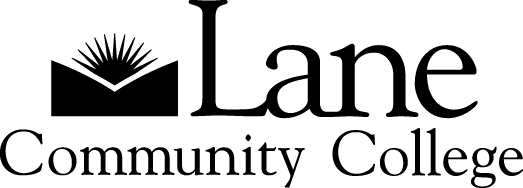 Division/Department/Program requesting change [Enter text here]Course developer/course lead contact information [name, e-mail, phone]Academic Year in which change will take effect: e.g., 2017-18Part 1: Course DetailsTYPE OF COURSE	 Lower Division Collegiate 
 Professional/Technical 
 Developmental, numbered below 100CHANGES TO COURSE   REVISED COURSE DESCRIPTION (300 characters): [Enter rationale here – 300 word limit]Part 2: Rationale, Course Overlap, Library ResourcesRATIONALE:   Describe the rationale for this  course revision [Enter rationale here]LIBRARY CONSULTATION    Please contact your liaison librarian to schedule a 30+ minute individualized instructional consultation and collaboration session. In addition to your specific course-related questions, your librarian will be prepared to share:Library resources and services that support your teaching and student learning needsOER (Open Educational Resources) options that align with your program and course curriculum Strategies for integrating the development of information literacy skills into course content and/or assignments Please allow one week for the librarian to prepare for your consultation. If you are not sure who your liaison librarian is, you can either look it up on the Library’s website or call the Library Reference Desk at 463-5355. I have contacted my Library liaison.Liaison Librarian				DateCOURSE OVERLAP    Indicate any topic/content overlap with other courses. How will this course's topics and content be differentiated? If there is overlap, faculty of overlapping courses must agree on the extent of overlap and include a rationale explaining its necessity. The dean of the division in which overlap occurs must sign their approval.PROFESSIONAL/TECHNICAL COURSES COMPLETE THIS SECTION Professional/Technical courses are tracked within programs for purposes of Carl Perkins funding and budgetary planning. Indicate all degree or certificate programs for which this course will be required.Part 3: Outcomes, Competencies, and TopicsList course outcomes, Core Learning Outcomes (CLOs), and Assessments   Are Lane’s Core Learning Outcomes emphasized (taught explicitly and reviewed) in this course, and measured or demonstrated through course assessments (primary CLO focus)? Or, is a CLO either emphasized in this course OR measured/evaluated or demonstrated through a course assignment (secondary CLO focus)? If yes to either question, indicate which Core Learning Outcomes and Dimensions are linked to your course outcomes. Need help? Contact Tammy Salman, Faculty Coordinator, Assessment and Curriculum Development.COMPETENCIES AND TOPICS COVERED (course outline)    Example 1: WR 121 Outline, outcomes, and assessmentsExample 2: Course Outline Sample (from COPPS) [Enter text here]DEGREE REQUIREMENTS APPLICATIONS  If applying for any of the following, check the appropriate boxes and include your completed degree requirements forms with this course form. Go to the Curriculum Office website to download these forms. AAOT  Arts & Letters  Cultural Literacy  Information Literacy  Mathematics Science /Computer Science  Social Sciences Speech/Oral Communication  Health/Wellness/Fitness (all degrees) Human Relations designation (for AAS and certificates) Sustainability course status (optional)CURRICULUM EQUITY STATEMENT Please do not copy/paste the COPPS equity statement. Reflect how your course supports equity. To promote an environment where all learners are encouraged to develop their full potential, this course will support Lane’s Curriculum Equity policy in the following way(s): [Enter text here – 300 word limit]Part 4: Divisional Review and ApprovalHuman, Physical, and Financial Resources: Additional instructional costs (staff, materials, services or facilities) will be incurred to offer this course.  Source of funding:  No additional instructional resources (staff, materials, services or facilities) are needed to offer this course.
Explain: Required Certifications for Instructors: We have developed minimum course certification standards according to the COPPs procedure “Instructor Qualifications: Credit,” to be filed with ASA upon course approval. We have completed faculty certification form(s) for faculty qualified to teach this course, to be filed with ASA and Human Resources upon course approval. Fees: We have completed fee rationale and fee request forms to be submitted to ASA upon course approval, in compliance with the COPPs procedure, “Fees: Special” No special fees will be required for this course.Divisional Recommendation: The Academic Dean approves these course changes.
 Administrative Assistant has reviewed changes and kept a copy for divisional files.
 Faculty review of this course was completed within the division on [insert DATE here].		            			_________Academic Dean	(signature denotes approval)	Date
		            			_________Administrative Assistant/Coordinator		Date
(signature denotes review)College Approval _____________________________	______		_____________________________	________Curriculum Committee Chair		Date		Executive Dean for Academic Affairs	Date_________________________________		________Vice President for Academic & Student Affairs		DateEnter Current Course InformationProposed Change type 
(check all that apply)Proposed Course ChangesCourse number: Course numberCourse title:  Course titleCredits___ Lecture___ Lecture/Lab___ Lab___ Total Credits Credit change___ Lecture___ Lecture/Lab___ Lab___ Total CreditsContact hours per week___ Lecture___ Lecture/Lab___ Lab___ Total Contact Hours/Week Contact hours per week 1 lecture = 1 contact hour1 lecture/lab = 2 contact hours1 lab = 3 contact hours___ Lecture___ Lecture/Lab___ Lab___ Total Contact Hours/WeekPrerequisites:  PrerequisitesCo-requisites Co-requisitesGrade option (letter or P/NP):  Grade option (letter or P/NP)Attach outline or syllabus that includes course description Course description (300 characters). For examples, see Sample Course Descriptions. Enter revised description belowAttach outline or syllabus Course learning outcomes, Core Learning Outcomes, and assessments Enter new outcomes, assessments in chart below Other (please explain)DivisionCourse Number / TitleRationaleDean signatureProgramsDivisionCore Learning Outcomes and Dimensions covered or assessed in the course. You do not need a CLO for each course outcome.COURSE-LEVEL LEARNING OUTCOMES (course outcomes)
What will the student know or be able to do at the end of the course? Write outcomes that are measurable, observable, or demonstrable. See this list of measurable verbs or this web page and verb wheel (based on Bloom’s taxonomy) for guidance.ASSESSMENTS Include specific assignments you will use to measure/observe student attainment of outcomes. Some assignments may be used for multiple outcomes. For assessment ideas see Authentic Tasks CLO 1: Think critically1.2 Determine information need, find and cite relevant informationEXAMPLE Describe and explain general plant structure and function in relation to plant growth and development10-12 page research paper and oral presentationCLO info hereOutcome text here / add rows as neededAssessment hereOutcome Outcome Outcome 